MODUULI D. TYÖSUUNNITELMA    Pitkien hiusten teemanmukainen juhlakampaus koristeella                Kilpailuaika 2 h      Kilpailija: ________________________________________Numero: __________   LOPPUTULOS/TAVOITE     Piirrä luonnoskuvat tavoitteesta (lopputuloksesta) viimeisteltynä: kampaussuunnat, painopisteet ja värjäyksen kohta kampauksessa.  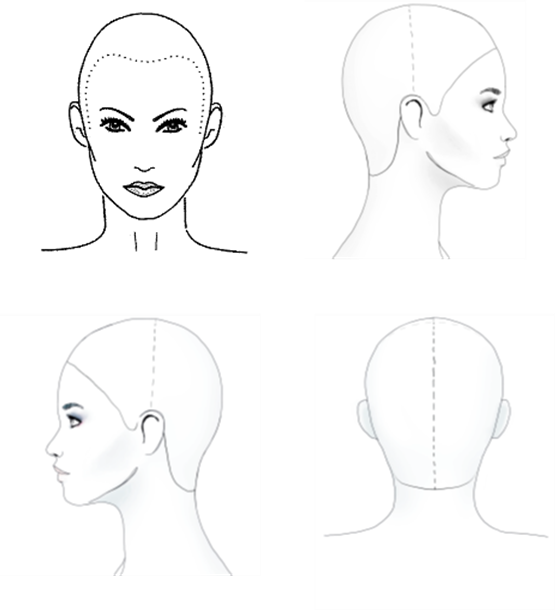 